Go to https://www.itsyourrace.com/ In the search bar, type “Wendell Foster Half Marathon.” Click on our event. Click on “Fundraising/Donate.”Click on “Become A Fundraiser.”Under “Create an Account” type in your information. The next page you see should say “Become a Fundraiser” at the top. Complete the information. You can personalize this page however you’d like! Don’t forget to share a little about why you’re passionate about fundraising for Wendell Foster. Click the “Start Fundraising” button when you’ve completed your profile information. Your profile is done! You can now share your page on Facebook or Twitter by clicking these buttons above the “Donate” button: 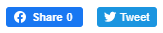 You can also copy the URL from your profile page and paste it into a social media post. Your contributors will be able to click directly on your post and it will take them to your fundraising profile. They can then click on the “Donate” button. 